InnholdsfortegnelseMål og rammerBakgrunn Beskriv bakgrunn for prosjektet. Hvilke utfordringer førte til dette prosjektet? Hva er behovet? Med andre ord, svar på spørsmål. Hvor vi er?MålgruppeMålsettingFORMÅL:Det overordnet målet (visjonen)EFFEKTMÅL:Beskriver de effektene eller gevinstene kommunen tar sikte på å oppnå ved å gjennomføre prosjektet.RESULTATMÅL (RM):Fastsettes med utgangspunkt i effektmålene. De sier noe om hva som skal foreligge nåe prosjektet er ferdig. De skal være så konkret og målbart som muligRM 1RM 2RM 3RM 4RM 5 osv.RammerLovverk og regelverk samt henvisning til dokumentasjon hvor prosjektet forankret i.OppgaveomfangBeskriv oppgavene som må gjøres i startfasen med datoer.Absolutte kravEksempel: skal bygges 2 boliger for…., nye rutiner for… innføres innen…dato…, prosjektet avsluttes….dato… osv.Ønskelige kravEksempel: etablere et godt samarbeid med…., brukermedvirkning…., videreføring av…AvgrensningerBeskriv hvilke rammer setter dere dere for prosjektarbeid og eventuelt hva dere ikke skal gjøre.ProsjektorganiseringProsjektledelseStyringsgruppe (dersom aktuelt), prosjektansvarlig og prosjektleder. Konkret hvem og hvilke rolle har en i gruppen.Styringsgruppe viktigste oppgaver:Sørge for at prosjektmålet blir klargjort og forstått, og å godkjenne detGi retningslinjer for prosjektorganiseringenGodkjenne tids- og kostnadsplanTa avgjørelser i viktige prosjektspørsmål slike som revidering av mål, ekstra ressurser osv.Sørge for at sluttevaluering blir gjennomført på en forsvarlig måte.ReferansegruppeEt «kontaktapparat» av personer med ekspertise av verdi for prosjektet dvs. med nyttig faglig kompetanse. Det gjelder særlig prosjekter der mange forskjellige interessenter blir berørt. Konkret hvem og hvilke rolle har en i gruppen.ArbeidsgruppeOpprettes etter behov. Velges ut av prosjektlederen. Konkret hvem og hvilke rolle har en i gruppen.Beslutningspunkter, oppfølging og milepælerKrav til beslutningspunktKonkrete datoer på beslutningspunkter  som f.eks. søknadsfrist, statusrapporter, sluttrapport, prosjektavslutning, prosjektpresentasjoner i kommunestyremøte, styringsgruppe, referansegruppe, på ledermøter osv.Oppfølging, statusmøter*- dersom aktueltMilepæler (MP)Delmål i et større prosjekt, eller en viktig hendelseRisikoanalyse og kvalitetssikringVurder og beskriv hva som kan gå galt og hvilke tiltak kan eventuelt igangsettes for å forebygge en hendelse eller minske negative konsekvenser dersom hendelser inntruffet.InteressenterAndre aktører som har mulighet til å ha innflytelse over og påvirke prosjektgjennomføringen.De kan være interne (innenfor kommunen) og eksterne (utenfor kommunen).Vurder og beskriv i hvilken grad kan disse ha innflytelse/ påvirke prosjektgjennomføring.Kan brukes digital programvære.Kritiske suksessfaktorer (KSF)Hva som kan gå galt med rangering/ prioritering.Kan brukes digital programvare.RisikovurderingForståelse den risiko man tar for å identifisere ressursene og anstrengelser som er nødvendig for å nå det ønskede resultat.Kan brukes digital programvare.Vurdering av de ulike KSFKvalitetssikring av KSFSikring at en mobilisere nok energi i gjennomføringen.Kan brukes digital programvare.GjennomføringBeskriv prosjektets milepæler og aktiviteter/ oppgaver med hensikt til forventet resultat.Aktiviteter og tiltakTids- og ressursplanerKan brukes digital programvareNB! Husk at alle planer endrer seg underveis i prosjektet. Oppdater dem fortløpende.ØkonomiBruk følgende skjema:VedleggSamarbeidsavtaler, kommunestyrevedtak osv.Mål og rammerMål og rammerMål og rammerMål og rammerMål og rammer21.11.11.1BakgrunnBakgrunn1.21.21.2MålgruppeMålgruppe1.31.31.3MålsettingMålsetting1.41.41.4Rammer Rammer OppgaveomfangOppgaveomfangOppgaveomfangOppgaveomfangOppgaveomfang32.12.12.1Absolutte kravAbsolutte krav2.22.2Ønskelige kravØnskelige kravØnskelige krav2.32.3AvgrensningerAvgrensningerAvgrensningerProsjektorganiseringProsjektorganiseringProsjektorganiseringProsjektorganiseringProsjektorganisering43.13.1ProsjektledelseProsjektledelseProsjektledelse3.23.2ReferansegruppeReferansegruppeReferansegruppe3.33.3ArbeidsgruppeArbeidsgruppeArbeidsgruppeBeslutningspunkter, oppfølging og milepælerBeslutningspunkter, oppfølging og milepælerBeslutningspunkter, oppfølging og milepælerBeslutningspunkter, oppfølging og milepælerBeslutningspunkter, oppfølging og milepæler54.14.1Krav til beslutningspunktKrav til beslutningspunktKrav til beslutningspunkt4.24.2Oppfølging, statusmøterOppfølging, statusmøterOppfølging, statusmøter4.3Milepæler Milepæler Milepæler Milepæler Risikoanalyse og kvalitetssikringRisikoanalyse og kvalitetssikringRisikoanalyse og kvalitetssikringRisikoanalyse og kvalitetssikringRisikoanalyse og kvalitetssikring65.1Prosjektets interessenterProsjektets interessenterProsjektets interessenterProsjektets interessenter5.2Kritiske suksessfaktorer (KSF)Kritiske suksessfaktorer (KSF)Kritiske suksessfaktorer (KSF)Kritiske suksessfaktorer (KSF)5.3RisikovurderingRisikovurderingRisikovurderingRisikovurdering5.4Kvalitetssikring av KSFKvalitetssikring av KSFKvalitetssikring av KSFKvalitetssikring av KSFGjennomføringGjennomføringGjennomføringGjennomføringGjennomføring86.16.16.16.1Aktiviteter og tiltak (T)6.26.26.26.2Tids- og ressursplanerØkonomiØkonomiØkonomiØkonomiØkonomi9VedleggVedleggVedleggVedleggVedlegg9MøterHyppighetStyringsgruppemøter*ReferansegruppemøterArbeidsgruppemøterMøte med prosjektansvarligInformasjonsmøter med….tjeneste/avdeling/ enhetVeiledningsmøter*AktiviteterPlanlagt startVirkelig startPlanlagt ferdigVirkelig ferdigMP 1MP 2MP 3MP 4MP 5KSFRangering/ prioritering (3 til 1 der 3 er viktigst)11.11.21.322.12.22.333.13.23.3NRSannsynlighet (vurderingskala 1-5 der 5 er mest sannsynlig)Konsekvens (vurderingsskala 1-5 der 5 er største konsekvens)123Meget storSANSYNNLIGHETStorSANSYNNLIGHETModeratSANSYNNLIGHETLitenSANSYNNLIGHETMeget litenSANSYNNLIGHETKONSEKVENSKONSEKVENSKONSEKVENSKONSEKVENSKONSEKVENSUbetydeligLavModeratAlvorlig Svært alvorligNRKSFRisikoreduserende tiltak123NRAktiviteter og tiltak (T)HensiktAnsvarligForventet resultatTiltak ferdigMP 1T 1.1T 1.2T 1.3T 1.4T 1.5MP 2T 2.1T 2.2T 2.3T 2.4T 2.5MP 3T 3.1T 3.2T 3.3T 3.4T 3.5MP 4T 4.1T 4.2T 4.3T 4.4T 4.5MP 5T 5.1T 5.2T 5.3T 5.4T 5.5Aktivitet/ uke eller mnd.123456789101112RessursMP 1MP 2MP 3MP 4MP 5Utgifterår 1år 2år3Sum utgifter EgeninnsatsSum egeninnsatsInntekter/tilskuddSum inntekter Inntekter + egeninnsats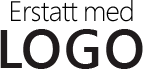 